ECRIRE UN TEXTE DEFI COPIECOPIE AU PROPREAtelier dirigéJ’écris sur un thème proposé par la maitresse.Je choisis une fiche. J’écris le texte en m’appliquant dans mon cahier de français. Attention à l’orthographe, la taille des lettres…Je recopie au propre mon texte libre sur une feuille à grands carreaux. Je l’illustre.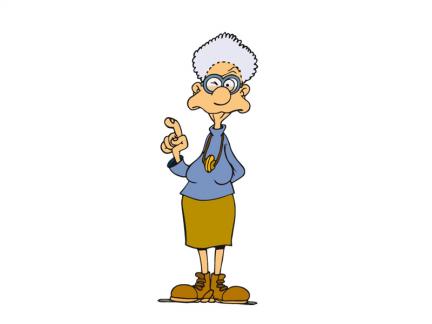 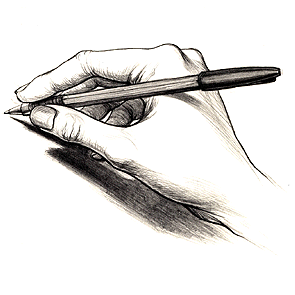 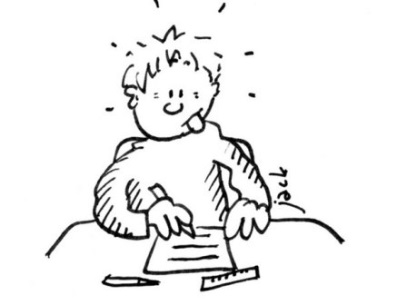 JEUTEXTE LIBRELeçonECRITJeu de cartes ou de dés pour raconter des histoires, en groupe.Tu peux choisir une fiche, un « je me demande », ou écrire un texte sur un sujet que tu choisis toi-même !Tu apprends avec la maitresse comment améliorer ton texte dirigé (et tous les autres !) 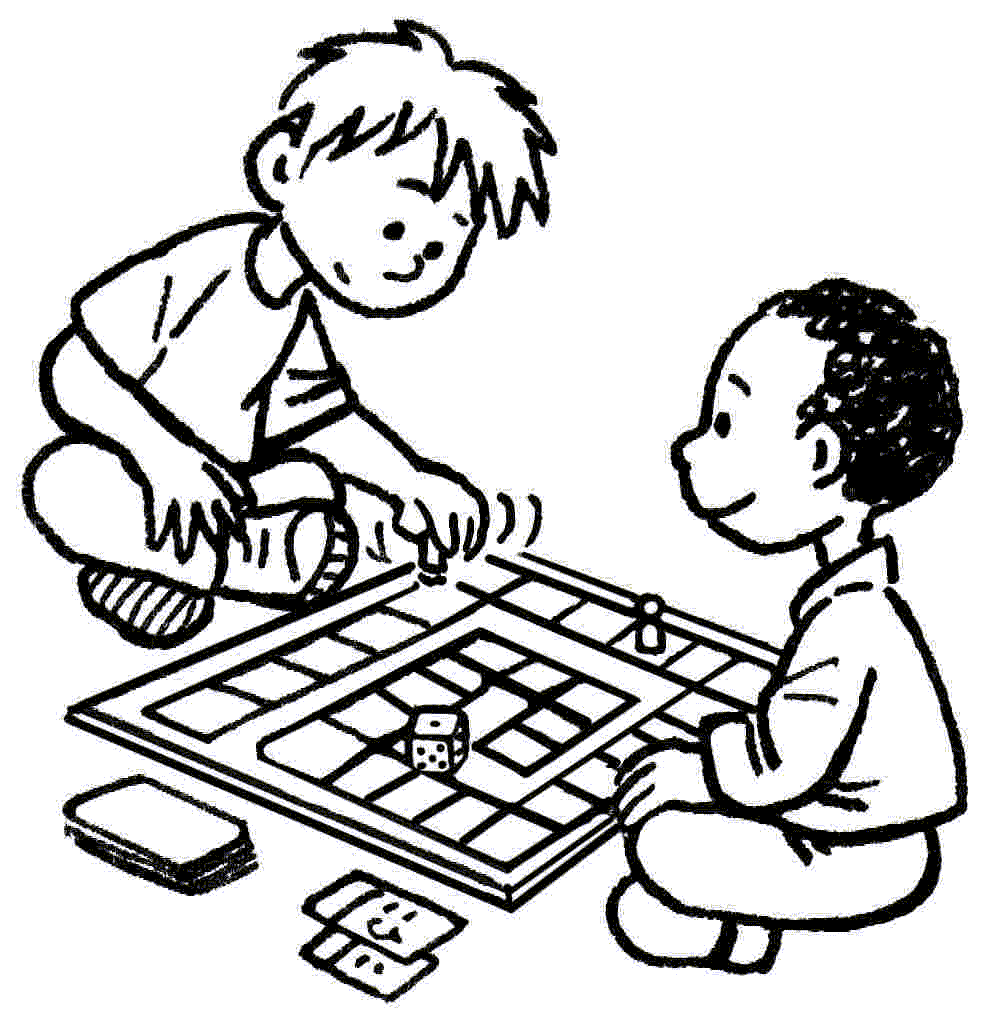 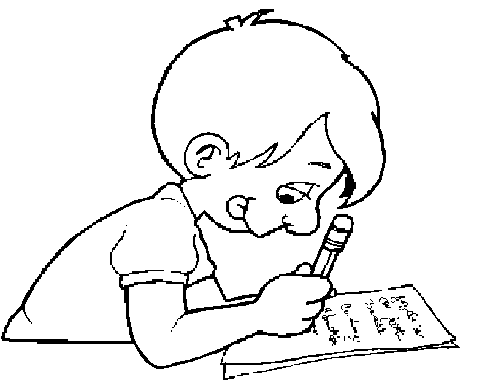 